Attachment ARevisions to the SAMHSA SOAR Web-Based Data Form Part I: SSI/SSDI Application Outcomes (4 Revisions)Screenshots of the Current FormRegistration Page for New Users to the SystemNew users, who are case workers, agency directors, local leads, or state leads, need to complete and submit this registration form. Users create a username and password, select their role, location, funding source and SOAR training completed. 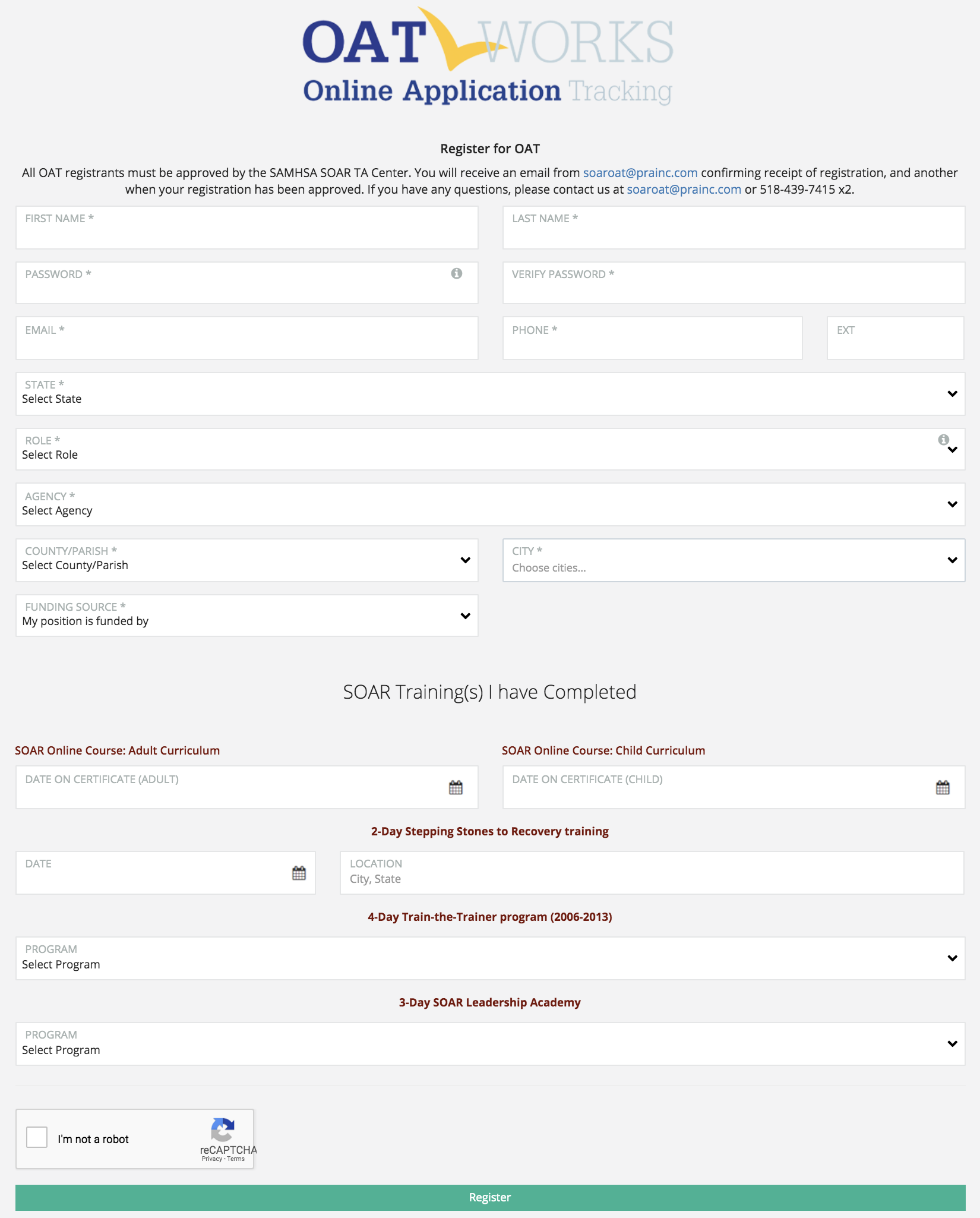 Demographic Information (Four Revisions)The demographic information on each applicant is collected on this screen. Basic information including gender, age, military service, benefits received, employment status and housing status are included. The additional questions will be asked in this section. The revisions include:1. [Race] With what race does the applicant identify?  Black or African American  White	  American Indian	  Alaska Native	  South Asian	  Chinese	  Filipino  Japanese  Korean  Vietnamese  Other Asian  Native Hawaiian  Guamanian or Chamorro  Samoan  Other Pacific Islander  Other (Specify)___________________  Unknown2. [Ethnicity] Is the applicant Hispanic, Latino/a, or Spanish origin?YesNo 	Unknown[IF YES] What ethnic group are they? You may indicate more than one.Central AmericanCuban	Dominican	Mexican	Puerto Rican	South American	Other (Specify)_____________	Unknown3: What sex was the applicant assigned at birth, on their original birth certificate?FemaleMale(Don’t know)(Prefer not to answer)4: What is the applicant’s current gender? [Select one]FemaleMaleTransgender[If respondent is American Indian/Alaskan Native:] Two-SpiritI use a different term: [free text](Don’t know)(Prefer not to answer)5. Was the applicant involved in the criminal justice or legal system at the time of application? YesNo If Yes, please select one (Drop-down options)Treatment Court (Mental Health, Drug, Homeless, or Veterans)Jail (Local or State)Prison (State or Federal)Community Supervision (Probation or Parole)Reentry Program or Services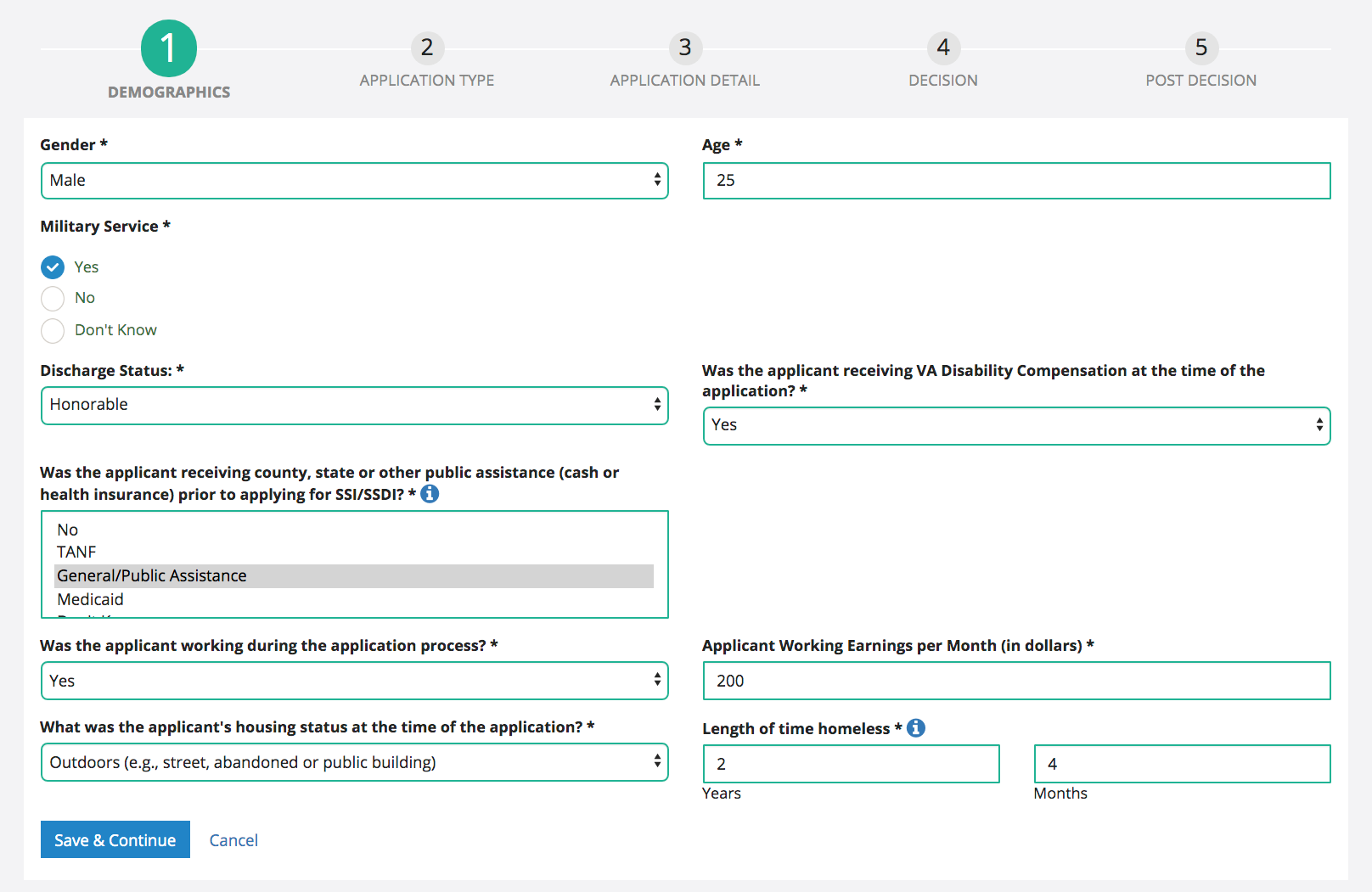 Application TypeThe second section asks about the application type.  There are four types: initial, reconsideration, ALJ hearing and non-SOAR claim.  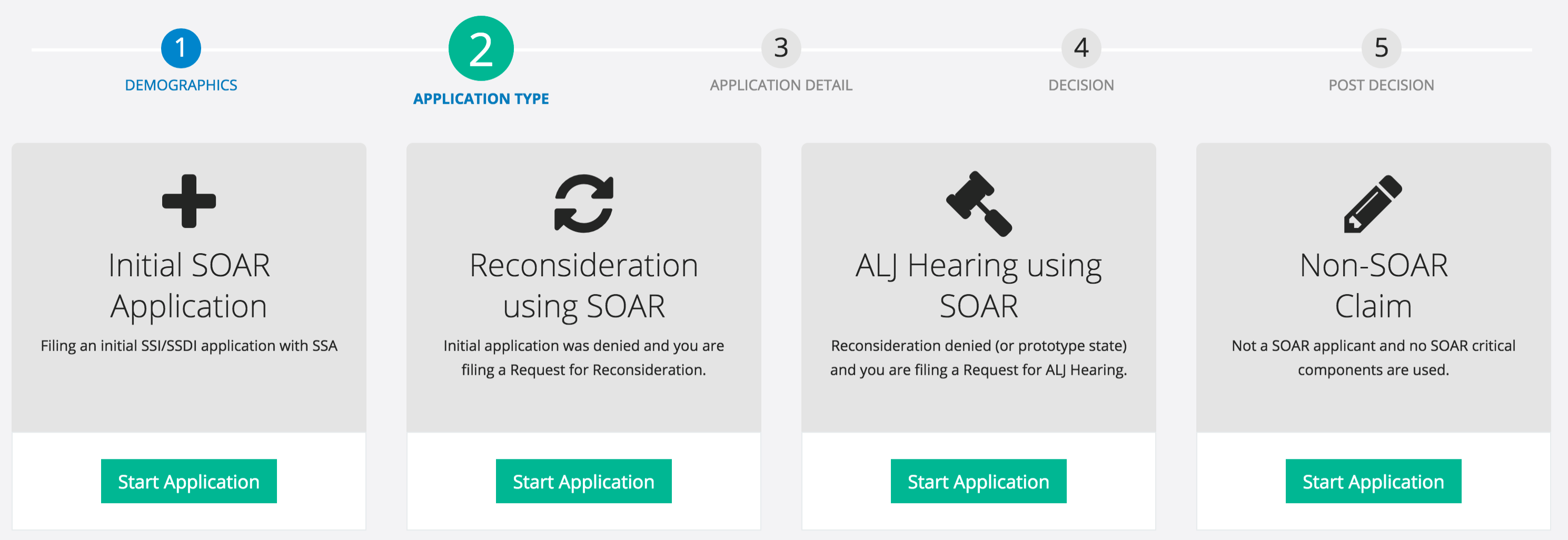 Application DetailThe third section asks a few questions about what SOAR critical components were used while assisting with the application. Questions include the protective filing date, forms and records that are submitted, whether quality review was done, if the application is complete, if consultative exams were ordered, (and if so, the total number), and the application date. 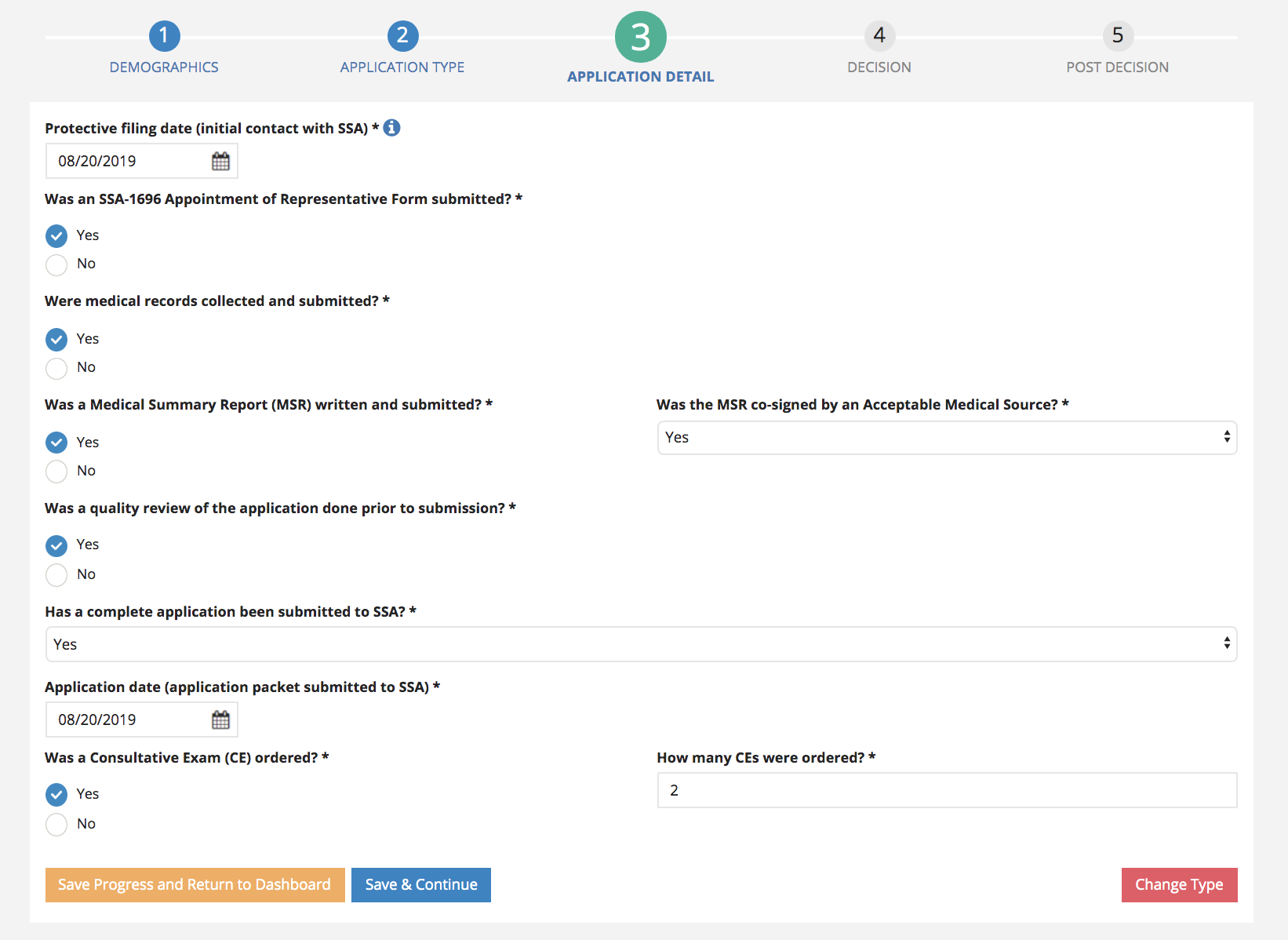 Decision These questions ask if there has been notification of a decision, the date of the decision, and if denied, whether an appeal was filed. 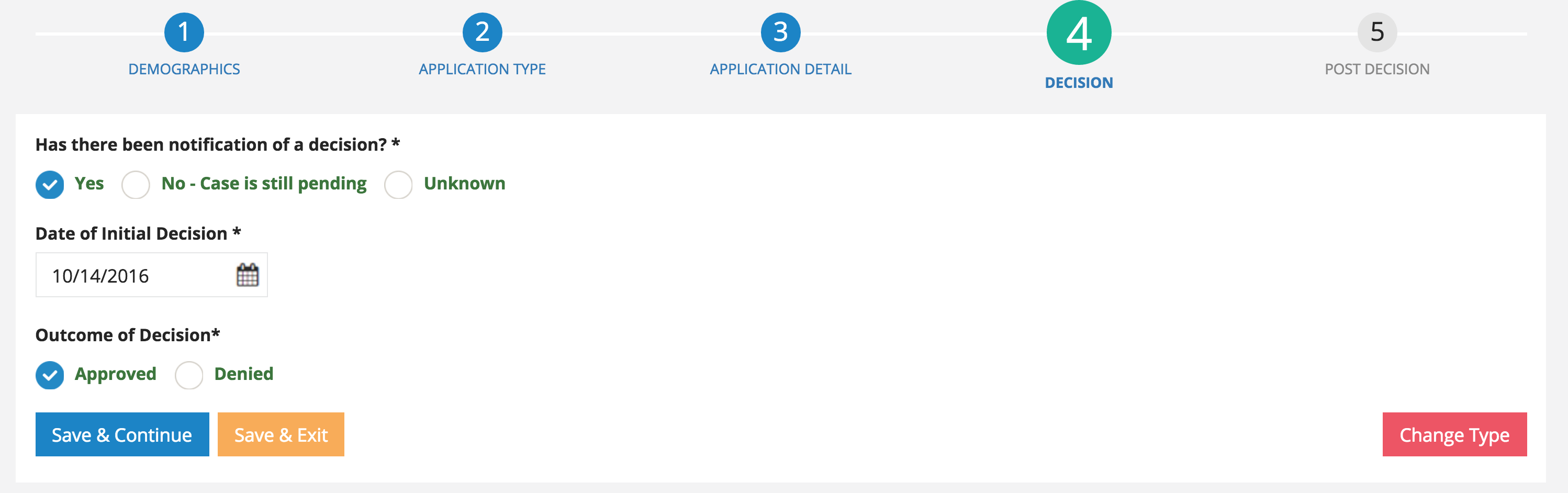 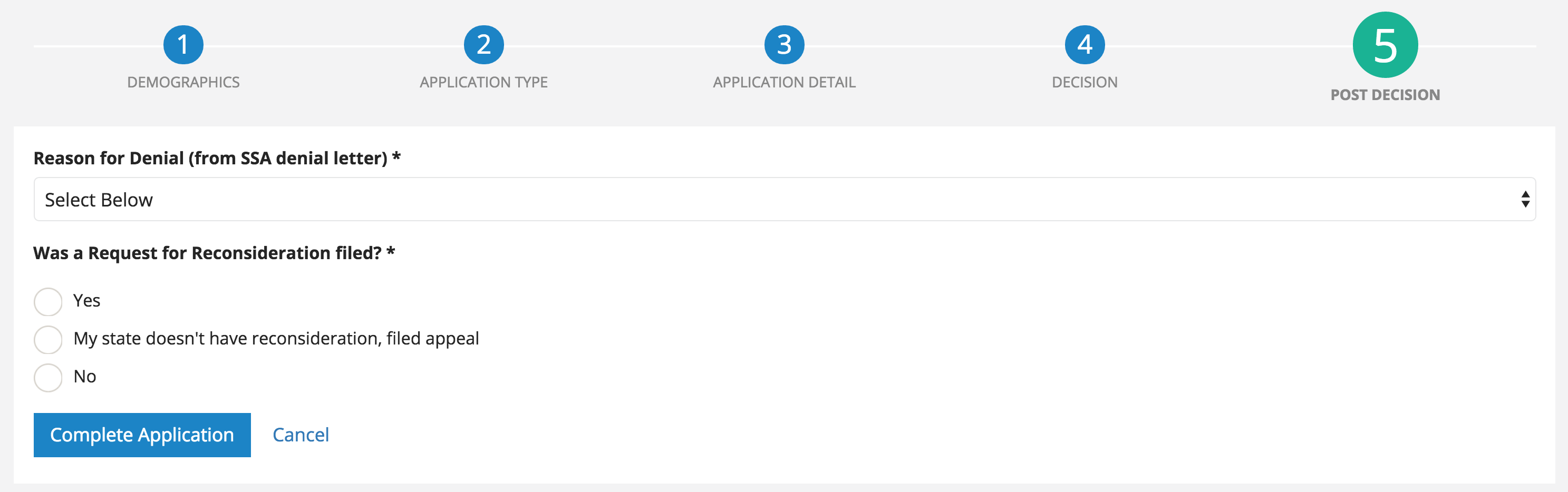 Post Decision Most of the questions that are asked post-decision are optional for the user. They are asked the amount the applicant was approved for, and then can optionally track other reimbursement amounts and qualitative outcomes including housing status, employment status and hours to complete the claim. 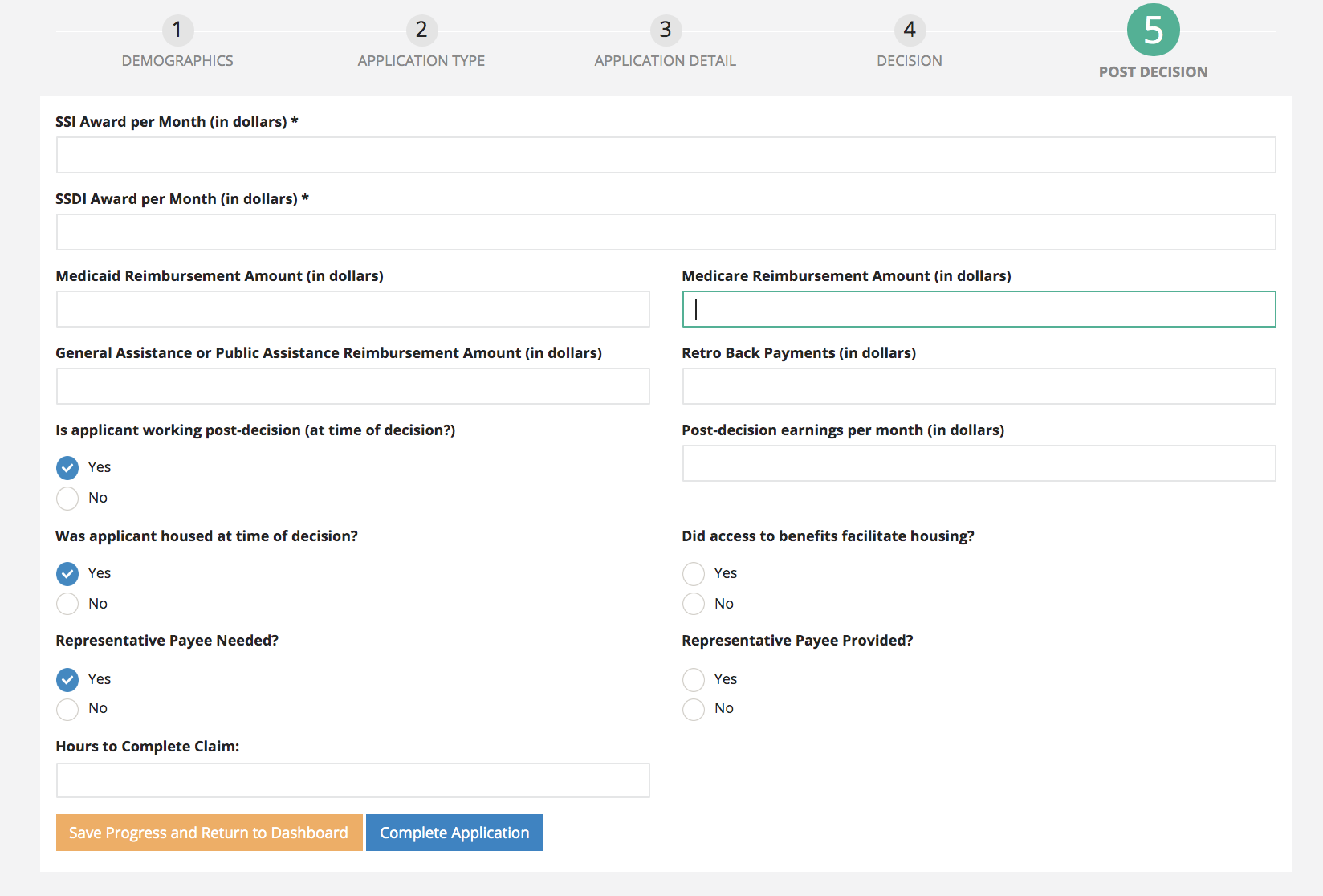 